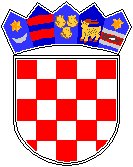 REPUBLIKA HRVATSKA GRAD ZAGREBOsnovna škola Petra ZrinskogZagreb, Krajiška 9Tel. 01/3908-520Fax. 01/3908-531e-mail: ospz@os-pzrinskog-zg.skole.hrURL:    http://www.os-pzrinskog-zg.skole.hr/IZVJEŠTAJo promjeni sudionika terenske nastave te odabiru agencije za dvodnevnu terensku nastavu3.a, 3.b i 4.c. razreda u školskoj godini 2023./2024.Nakon odustajanja 3.c razreda, terenskoj nastavi se, uz prethodnu suglasnost roditelja, priključio 4.c razred.Na roditeljskom sastanku održanom 25.03.2024., putem ppt prezentacije i promotivnih materijala, predstavile su se agencije Obord i Media Turist d.o.o., dok predstavnici agencije Euro ASAP Tours d.o.o. nisu prisustvovali sastanku te je njihova ponuda pročitana.Glasovanjem za provođenje dvodnevne terenske nastave 3.a, 3.b i 4.c razreda u školskoj godini 2023./2024. izglasana je ponuda agencije Obord (dva razreda su izglasala ponudu agencije Obord d.o.o., dok je jedan razred bio za agenciju Media Turist d.o.o.).Zahvaljujemo se svim agencijama na odazivu.                                    Predsjednica povjerenstva: Kristina Burja, mag.prim.educ.